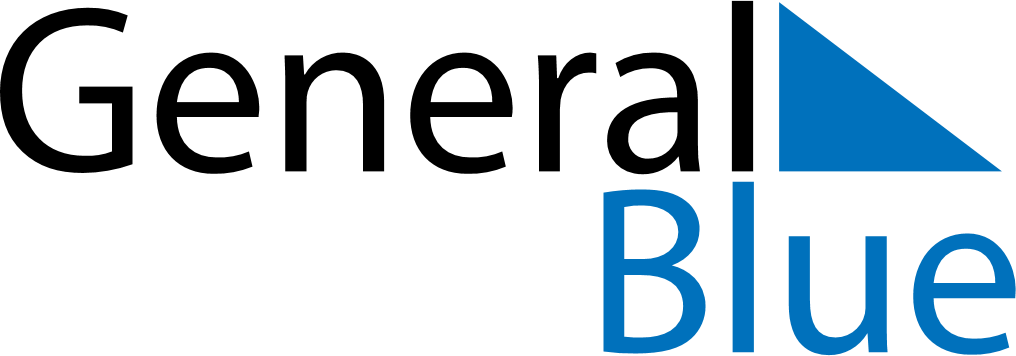 Weekly CalendarMarch 2, 2020 - March 8, 2020Weekly CalendarMarch 2, 2020 - March 8, 2020Weekly CalendarMarch 2, 2020 - March 8, 2020Weekly CalendarMarch 2, 2020 - March 8, 2020Weekly CalendarMarch 2, 2020 - March 8, 2020Weekly CalendarMarch 2, 2020 - March 8, 2020MONDAYMar 02TUESDAYMar 03WEDNESDAYMar 04THURSDAYMar 05FRIDAYMar 06SATURDAYMar 07SUNDAYMar 08